Лишайники.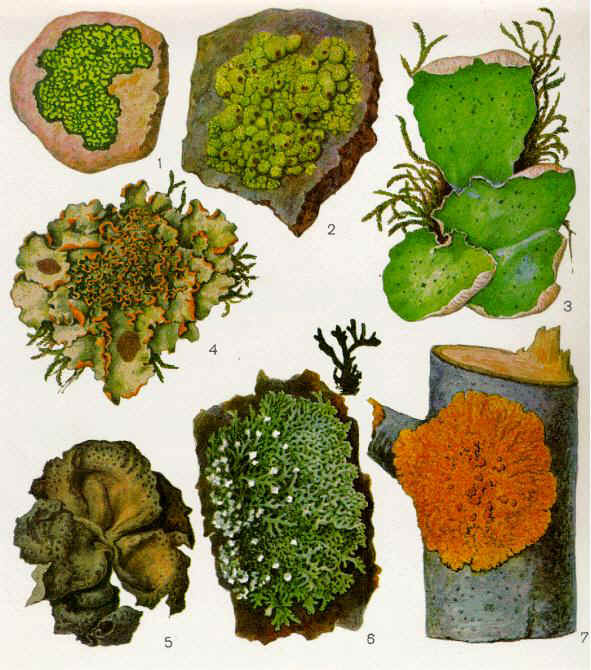 Оглавление.Самые, самые …Местообитание лишайников.  Классификация лишайников.  4. Строение лишайников.  5. Питание лишайников.  6. Размножение лишайников.  7. Значение лишайников..) – чешуйчатыйЛЛишайник (греч.) – чешуйчатыйЛихенология (лат. Lichen – лишайник) – наука о лишайниках                Самые, самые …Лишайник – пионеры растительностиЛишайники – организмы, образованные симбиозом гриба и водоросли. Лишайники широко распространены – их свыше 400 родов, около 26 тысяч видов. Особенно велика роль лишайников в растительном покрове тундровых, лесотундровых и лесных экосистем. Лишайники первыми поселяются в самых бесплодных местах. Отмирая, они образуют перегной, на котором могут жить другие растения. Выделяя особые кислоты, лишайники медленно разрушают горные породы.